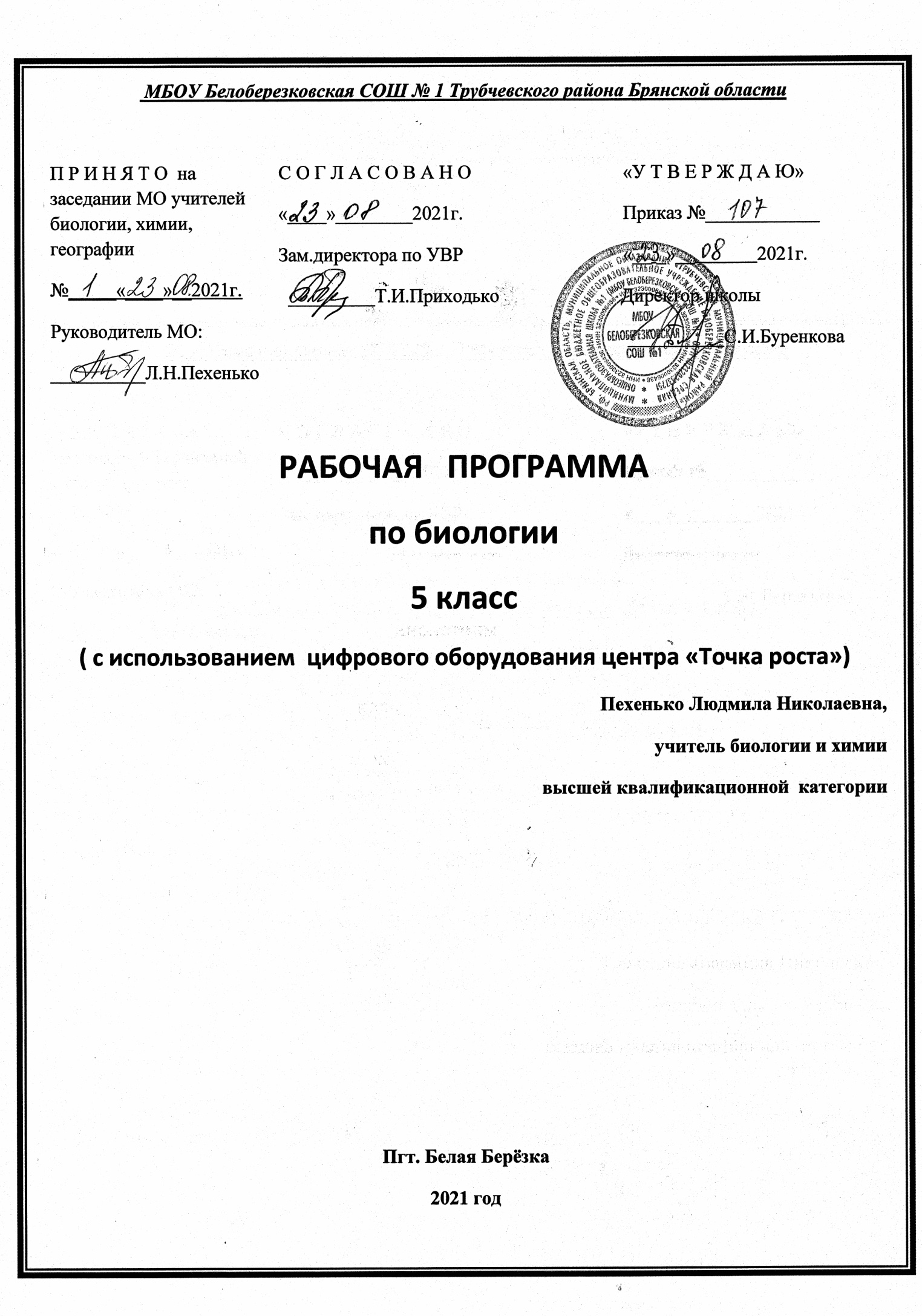 Пояснительная запискаРабочая программа по биологии для 5 класса разработана в соответствии с Положением о порядке разработки и утверждения рабочей программы по учебным предметам, курсам, модулям в соответствии с ФГОС ООО МБОУ Белоберезковская СОШ №1 и на основании Основной образовательной программы основного общего образования  МБОУ Белоберезковская СОШ №1.Планируемые результаты освоения учебного предметаЛичностные:Осознавать единство и целостность окружающего мира, возможности его познаваемости и объяснимости на основе достижений науки.Постепенно выстраивать собственное целостное мировоззрение.Осознавать потребность и готовность к самообразованию, в том числе и в рамках самостоятельной деятельности вне школы.Оценивать жизненные ситуации с точки зрения безопасного образа жизни и сохранения здоровья.Оценивать экологический риск взаимоотношений человека и природы.Формировать экологическое мышление, умение оценивать свою деятельность и поступки других людей с точки зрения окружающей среды – гаранта жизни и благополучия людей на Земле.Метапредметные - формирование универсальных учебных действий (УУД).Регулятивные УУД:Самостоятельно обнаруживать и формулировать учебную проблему, определять цель учебной деятельности, выбирать тему проекта.Выдвигать версии решения проблемы, осознавать конечный результат, выбирать из предложенных и искать самостоятельно средства достижения цели.Составлять (индивидуально или в группе) план решения проблемы (выполнения проекта).Работая по плану, сверять свои действия с целью и, при необходимости, исправлять ошибки самостоятельно.В диалоге с учителем совершенствовать самостоятельно выработанные критерии оценки.Познавательные УУД:Анализировать, сравнивать, классифицировать и обобщать факты и явления. Выявлять причины и следствия простых явлений.Осуществлять сравнение, сериацию и классификацию, самостоятельно выбирая основания и критерии для указанных логических операций; строить классификацию на основе дихотомического деления (на основе отрицания).Строить логическое рассуждение, включающее установление причинно – следственных связей.Создавать схематические модели с выделением существенных характеристик объекта.Составлять тезисы, различные виды планов. Преобразовывать информацию из одного вида в другой (таблицу в текст и пр.).Вычитывать все уровни текстовой информации.Уметь определять возможные источники необходимых сведений, производить поиск информации, анализировать и оценивать её достоверность.Коммуникативные УУД:Самостоятельно организовывать учебное взаимодействие в группе (определять общие цели, распределять роли, договариваться друг с другом и др.).Предметные:определять роль в природе различных групп организмов;объяснять роль живых организмов в круговороте веществ экосистемы;приводить примеры приспособления организмов к среде обитания и объяснять их значение;находить черты, свидетельствующие об усложнение живых организмов по сравнению с предками и давать им объяснение;объяснять приспособления на разных стадиях жизненных циклов;объяснять значение живых организмов в жизни и хозяйстве человека;перечислять отличительные свойства живого;различать (по таблице) основные группы живых организмов (бактерии, грибы, растения, животные) и основные группы растений (водоросли, мхи, хвощи, плауны, папоротники, голосеменные и цветковые);определять основные органы растений (части клетки);объяснять строение и жизнедеятельность изученных групп живых организмов (бактерии, грибы, водоросли, мхи, хвощи, плауны, папоротники, голосеменные и цветковые);понимать смысл биологических терминов;характеризовать методы биологической науки (наблюдение, сравнение, эксперимент, измерение) и их роль в познании живой природы;проводить биологические опыты и эксперименты и объяснять их результаты; пользоваться увеличительными приборами и иметь элементарные навыки приготовления и изучения препаратов;использовать знания биологии при соблюдении правил повседневной гигиены;различать съедобные и ядовитые грибы и растения своей местности. Для достижения планируемых результатов освоения учебного  предмета «Биология 5 класс» используется:1. Пономарёва И.Н., Николаев И.В., Корнилова О.А. Биология 5 класс: учебник для общеобразовательных организаций. М.: Вентана-Граф, 20192. Биология. 5—9 классы. Рабочие программы к линии УМК под редакцией И. Н. Пономарёвой : учебно-методическое пособие / И. Н. Пономарёва, В. С. Кучменко, О. А. Корнилова и др. — М. : Вентана- Граф, 2017. 3.И.Н.Пономарёва, И.В.Николаев, О.А.Корнилова Биология 5 класс Методическое пособие М.: Вентана-Граф , 2013 гСодержание рабочей программы  соответствует содержанию примерной программы учебного предмета, рекомендованной Минобрнауки России, и  рабочей программе к линии УМК под редакцией И. Н. Пономарёвой. На изучение предмета «Биология» в 5 классе отводится 2 часа в неделю (68 часов в год). Содержание учебного предметаРаздел 1. Биология – наука о живом мире (17ч)Наука о живой природеЧеловек и природа. Живые организмы – важная часть природы. Зависимость жизни первобытных людей от природы. Охота и собирательство. Начало земледелия и скотоводства. Культурные растения и домашние животные. Наука о живой природе – биология.Свойства живогоОтличие живых тел от тел неживой природы. Признаки живого: обмен веществ, питание, дыхание, рост, развитие, размножение, раздражимость. Организм – единица живой природы. Органы организма, их функции. Согласованность работы органов, обеспечивающая жизнедеятельность организма как единого целого.Методы изучения природыИспользование биологических методов для изучения любого живого объекта.  Общие методы изучения природы: наблюдение, описание, измерение, эксперимент. Использование сравнения и моделирования в лабораторных условиях.Увеличительные приборыНеобходимость использования увеличительных приборов при изучении объектов живой природы. Увеличительные приборы: лупы ручная, штативная, микроскоп. Р.Гук, А.Левенгук. Части микроскопа. Микропрепарат. Правила работы с микроскопом.Строение клетки. ТканиКлеточное строение живых организмов. Клетка. Части клетки и их назначение. Понятие о ткани. Ткани животных и растений. Их функции.Химический состав клеткиХимические вещества клетки. Неорганические вещества клетки, их значение для клетки и организма. Органические вещества клетки, их значение для жизни организма и клетки.Процессы жизнедеятельности клеткиОсновные процессы, присущие живой клетке: дыхание, питание, обмен веществ, рост, развитие, размножение. Размножение клетки путём деления. Передача наследственного материала дочерним клеткам. Взаимосвязанная работа частей клетки, обусловливающая её жизнедеятельность как целостной живой системы – биосистемыВеликие естествоиспытателиВеликие учёные-естествоиспытатели: Аристотель, Теофраст, К. Линней, Ч. Дарвин, В.И. Вернадский, Н.И. Вавилов.Лабораторная работа № 1.«Изучение устройства увеличительных приборов».Лабораторная работа № 2. «Знакомство с клетками растений».ДемонстрацияОбнаружение воды в живых организмах;Обнаружение органических и неорганических веществ в живых организмах;Обнаружение белков, углеводов, жиров в растительных организмах.Раздел 2. Многообразие живых организмов (21ч)Царства живой природыКлассификация живых организмов. Раздел биологии – систематика. Царства клеточных организмов: бактерий, грибов, растений и животных. Вирусы - неклеточная форма жизни: их строение, значение и меры профилактики вирусных заболеваний. Вид как наименьшая единица классификации.Бактерии: строение и жизнедеятельностьБактерии - примитивные одноклеточные организмы. Строение бактерий. Размножение бактерий делением клетки надвое. Бактерии как самая древняя группа организмов. Процессы жизнедеятельности бактерий.Понятие об автотрофах и гетеротрофах, прокариотах и эукариотах.Значение бактерий в природе и для человекаРоль бактерий в природе. Симбиоз клубеньковых бактерий с растениями. Фотосинтезирующие бактерии. Цианобактерии как поставщики кислорода в атмосферу. Бактерии, обладающие разными типами обмена веществ. Процесс брожения. Роль бактерий в природе и в жизни человека. Средства борьбы с болезнетворными бактериями.РастенияПредставление о флоре. Отличительное свойство растений. Хлорофилл. Значение фотосинтеза. Сравнение клеток растений и бактерий. Деление царства растений на группы: водоросли, цветковые (покрытосеменные), голосеменные, мхи, плауны, хвощи, папоротники.Строение растений. Корень и побег. Слоевище водорослей. Основные различия покрытосеменных и голосеменных растений. Роль цветковых растений в жизни человека.ЖивотныеПредставление о фауне. Особенности животных. Одноклеточные и многоклеточные организмы. Роль животных в природе и жизни человека. Зависимость от окружающей среды.ГрибыОбщая характеристика грибов. Многоклеточные и одноклеточные грибы. Наличие у грибов признаков растений и животных. Строение тела гриба. Грибница, образованная гифами. Питание грибов: сапротрофы, паразиты, симбионты и хищники. Размножение спорами. Симбиоз гриба и растения – грибокорень (микориза).Многообразие и значение грибовСтроение шляпочных грибов. Плесневые грибы, их использование в здравоохранении (антибиотик пенициллин). Одноклеточные грибы – дрожжи. Их использование в хлебопечении и пивоварении. Съедобные и ядовитые грибы. Правила сбора и употребления грибов в пищу. Паразитические грибы. Роль грибов в природе и в жизни человека.ЛишайникиОбщая характеристика лишайников. Внешнее и внутреннее строение, питание размножение. Значение лишайников в природе и жизни человека. Лишайники – показатели чистоты воздуха.Значение живых организмов в природе и жизни человекаЖивотные и растения, вредные для человека. Живые организмы, полезные для человека. Взаимосвязь полезных и вредных видов в природе. Значение биологического разнообразия в природе и жизни человека.Лабораторная работа № 3.«Знакомство с внешним строением побегом растения».Лабораторная работа № 4.«Наблюдение за передвижением животных».ДемонстрацияГербарии различных групп растений.Раздел 3. Жизнь организмов на планете Земля (17ч)Среды жизни планеты ЗемляМногообразие условий обитания на планете. Среды жизни организмов. Особенности водной, почвенной, наземно-воздушной и организменной сред. Примеры организмов – обитателей этих сред жизни.Экологические факторы средыУсловия, влияющие на жизнь организмов в природе – экологические факторы среды. Факторы неживой природы, факторы живой природы и антропогенные. Примеры экологических факторов.Приспособления организмов к жизни в природеВлияние среды на организмы. Приспособленность организмов к условиям своего обитания. Биологическая роль защитной окраски у животных, яркой окраски и аромата цветков, наличия соцветий у растений.Природные сообществаПотоки веществ между живой и неживой природой. Взаимодействие живых организмов между собой. Пищевая цепь. Растения – производители органических веществ; животные – потребители органических веществ; грибы, бактерии – разлагатели. Понятие о круговороте веществ в природе. Понятие о природном сообществе. Примеры природных сообществ.Природные зоны РоссииПонятие природной зоны. Различные типы природных зон: влажный тропический лес, тайга, тундра, широколиственный лес, степь. Природные зоны России, их обитатели. Редкие и исчезающие виды природных зон, требующие охраны.Жизнь организмов на разных материкахПонятие о материке как части суши, окружённой морями и океанами. Многообразие живого мира нашей планеты. Открытие человеком новых видов организмов. Своеобразие и уникальность живого мира материков: Африки, Австралии, Южной Америки, Северной Америки, Евразии, Антарктиды.Жизнь организмов в морях и океанахУсловия жизни организмов в водной среде. Обитатели мелководий и средних глубин. Прикреплённые организмы. Жизнь организмов на больших глубинах. Приспособленность организмов к условиям обитания.Раздел 4. Человек на планете Земля (13 ч)Как появился человек на ЗемлеКогда и где появился человек. Предки Человека разумного. Родственник человека современного типа – неандерталец. Орудия труда человека умелого. Образ жизни кроманьонца. Биологические особенности современного человека. Деятельность человека в природе в наши дни.Как человек изменял природуИзменение человеком окружающей среды. Необходимость знания законов развития живой природы. Мероприятия по охране природы.Важность охраны живого мира планетыВзаимосвязь процессов, происходящих в живой и неживой природе. Причины исчезновения многих видов животных и растений. Виды, находящиеся на грани исчезновения. Проявление современным человечеством заботы о живом мире. Заповедники, Красная книга. Мероприятия по восстановлению численности редких видов и природных сообществ.Сохраним богатство живого мираЦенность разнообразия живого мира. Обязанности человека перед природой. Примеры участия школьников в деле охраны природы. Результаты бережного отношения к природе. Примеры увеличения численности отдельных видов. Расселение редких видов на новых территориях.Итоговая контрольная работа Экскурсия. «Весенние явления в природе» или «Многообразие живого мира» (по выбору учителя). Обсуждение заданий на лето.ИТОГО: 68 часовТематическое планирование№п/пНазвание раздела, темы урокаНазвание раздела, темы урокаДата планДата факт Раздел 1. Биология – наука о живом мире (17ч)Раздел 1. Биология – наука о живом мире (17ч)1.Биология – наука о живом мире.Биология – наука о живом мире.2.Свойства живого.Свойства живого.3.Свойства живого.Свойства живого.4.Органы организма.Органы организма.5.Методы изучения природы.Методы изучения природы.6.Увеличительные приборы. Увеличительные приборы. 7.Л/Р №1: «Изучение строения увеличительных приборов».Л/Р №1: «Изучение строения увеличительных приборов».8.Строение клетки.Строение клетки.9.Л/Р №2 «Знакомство с клетками растений»Л/Р №2 «Знакомство с клетками растений»10.Ткани организмов. Ткани растений.Ткани организмов. Ткани растений.11.Ткани организмов. Ткани животных.12.Химический состав клетки. Химические элементы и их значение.Химический состав клетки. Химические элементы и их значение.13.Неорганические вещества клетки, их значение.Неорганические вещества клетки, их значение.14.Роль органических веществ в клетке.Роль органических веществ в клетке.15.Процессы жизнедеятельности клетки. Деление клеткиПроцессы жизнедеятельности клетки. Деление клетки16Обобщающий урок по теме: «Биология – наука о живом мире».Обобщающий урок по теме: «Биология – наука о живом мире».17.Контрольная работа №1 по теме: «Биология – наука о живом мире».Контрольная работа №1 по теме: «Биология – наука о живом мире».Раздел 2. Многообразие живых организмов (21ч)Раздел 2. Многообразие живых организмов (21ч)18.Царства живой природы.Царства живой природы.19.Вирусы. Особенности строения.Вирусы. Особенности строения.20.Бактерии: строение и жизнедеятельность.Бактерии: строение и жизнедеятельность.21.Значение бактерий в природе и для человека.Значение бактерий в природе и для человека.22.Растения. Семенные растения. Л/Р № 3: «Знакомство с внешним строением  растения».Растения. Семенные растения. Л/Р № 3: «Знакомство с внешним строением  растения».23.Многообразие семенных растений.Многообразие семенных растений.24.Растения. Споровые растения. ВодорослиРастения. Споровые растения. Водоросли25.Многообразие споровых растений и водорослей.Многообразие споровых растений и водорослей.26.Животные.  Одноклеточные животные.Животные.  Одноклеточные животные.27.Л\Р № 4: «Наблюдение за передвижением животных».Л\Р № 4: «Наблюдение за передвижением животных».28.Многообразие одноклеточных животных.Многообразие одноклеточных животных.29.Животные. Многоклеточные животные.Животные. Многоклеточные животные.30.Многообразие многоклеточных животных.Многообразие многоклеточных животных.31.Грибы. Строение и жизнедеятельность.Грибы. Строение и жизнедеятельность.32.Виды грибов.Виды грибов.33.Многообразие и значение грибов.Многообразие и значение грибов.34.Многообразие и значение грибов.Многообразие и значение грибов.35.Лишайники.Лишайники.36.Значение живых организмов в природе  и для человека.Значение живых организмов в природе  и для человека.37.Обобщающий урок по теме: «Многообразие живых организмов».Обобщающий урок по теме: «Многообразие живых организмов».38.Контрольная работа № 2 по теме: «Многообразие живых организмов».Контрольная работа № 2 по теме: «Многообразие живых организмов».Раздел 3. Жизнь организмов на планете Земля (17ч)Раздел 3. Жизнь организмов на планете Земля (17ч)39.Водная и почвенная среды обитания.Водная и почвенная среды обитания.40.Наземно-воздушная среда обитания. Организм как среда обитания.Наземно-воздушная среда обитания. Организм как среда обитания.41.Экологические факторы. Факторы неживой природы.(использование ЦЛ: датчики освещённости, влажности, температуры)Экологические факторы. Факторы неживой природы.(использование ЦЛ: датчики освещённости, влажности, температуры)42.Экологические факторы. Факторы живой природы.Экологические факторы. Факторы живой природы.43.Антропогенный фактор.Антропогенный фактор.44.Приспособления у животных к среде обитания.Приспособления у животных к среде обитания.45.Приспособления у растений.Приспособления у растений.46.Движение веществ в природе.Движение веществ в природе.47.Круговорот веществ в природе.Круговорот веществ в природе.48.Природные сообщества.Природные сообщества.49.Природные зоны России.Природные зоны России.50.Природные зоны России.Природные зоны России.51.Жизнь организмов на разных материках.Жизнь организмов на разных материках.52.Жизнь организмов на разных материках.Жизнь организмов на разных материках.53.Жизнь организмов в морях и океанах.Жизнь организмов в морях и океанах.54.Обобщающий урок по теме: «Жизнь организмов на планете Земля»Обобщающий урок по теме: «Жизнь организмов на планете Земля»55.Контрольная  работа №3  по теме: «Жизнь организмов на планете Земля»Контрольная  работа №3  по теме: «Жизнь организмов на планете Земля»Раздел 4. Человек на планете Земля (13 ч)Раздел 4. Человек на планете Земля (13 ч)56.Как появился человек на Земле. Стадии развития человека.Как появился человек на Земле. Стадии развития человека.57.Стадии развития человека.Стадии развития человека.58.Особенности современного человека.Особенности современного человека.59.История влияния человека на природу.История влияния человека на природу.60.Осознание человеком своего влияния на природу.Осознание человеком своего влияния на природу.61.Важность охраны живого мира планеты.Важность охраны живого мира планеты.62.Проявление заботы о живом мире.Проявление заботы о живом мире.63.Сохраним богатство живого мира.Сохраним богатство живого мира.64.Урок – экскурсия: «Весенние явления в природе».Урок – экскурсия: «Весенние явления в природе».65.Обобщающий урок по теме: « Человек на планете Земля» Обобщающий урок по теме: « Человек на планете Земля» 66.Повторительно- обобщающий урок по теме: «Биология – наука о живом мире» «Многообразие живых организмов».Повторительно- обобщающий урок по теме: «Биология – наука о живом мире» «Многообразие живых организмов».67.Повторительно- обобщающий урок по теме: « Жизнь организмов на планете Земля». «Человек на планете Земля».Повторительно- обобщающий урок по теме: « Жизнь организмов на планете Земля». «Человек на планете Земля».68.Итоговая контрольная работа (1ч)Итоговая контрольная работа (1ч)